Fax Cover Sheet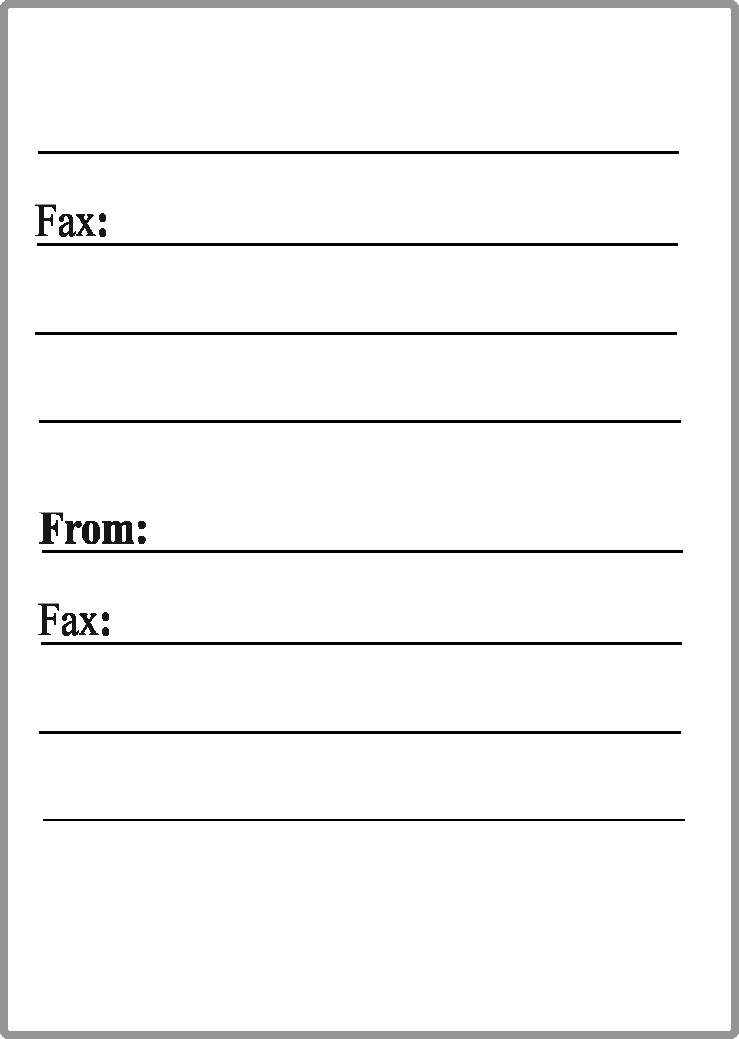 Date: Re:Phone:Message